Уважаемые коллеги! Группа компаний «Просвещение» приглашает вас принять участие во Всероссийском онлайн-форуме руководителей «Образование 2020».Онлайн-форум станет активной площадкой для получения новых актуальных знаний в сфере образования; даст практическую возможность рассмотреть примеры успешного решения кейсов и задач управления; позволит обменяться эффективными стратегиями развития. В рамках онлайн-форума планируется ежемесячное проведение сессий по ключевым направлениям образования. 8-9 октября состоится сессия по вопросам качества образования, где мы обсудим:— что можно сделать для обеспечения конкурентоспособности российского образования и какова в этом роль муниципалитета?      — представление о функциональной грамотности, включая структуру общероссийских и международных (PISA) мониторингов, состав, структуру и особенности измерительных материалов; — что можно сделать в практике преподавания в конкретной школе для формирования функциональной грамотности учащихся?                                                                                                             — роль директора в подготовке школы к PISA (примеры успешных кейсов);— функции и задачи муниципальных учебно-методических объединений, их роль в координации деятельности учителей-предметников и школьных методических советов по вопросам качества образования;— внеурочную деятельность и качество образования: управленческие и методические решения.Приглашаем руководителей муниципальных органов управления образованием, директоров школ, заместителей, руководителей профессиональных сообществ, методистов, специалистов учреждений дополнительного образования к обсуждению актуальных вопросов обновления содержания и повышения качества образования.С расписанием мероприятий в рамках Онлайн-форума можно ознакомиться на сайте «Клуб директоров» (https://is.gd/b5SIse). Будем признательны, если вы разместите ссылку на наш ресурс на вашем сайте.С уважением,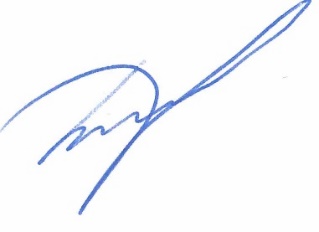 Генеральный директорАО «Издательство «Просвещение»                     				        Д.А. Климишин